ECREAD’N Summer Reading Programme MaterialsThe Amazing Read 2018-2019Order FormLibrary ……………….…………………………………………...  Phone …………………………….….…….……Postal Address …….………………………………………….  Fax      ………………………...…….…….……............................………….…………………………………    Contact Name ………......................…….……………..……Delivery Address….……………………………………….…  Email   ……………………….........................…………………..….…….……………...........………...................………Orders must be accompanied by an order number: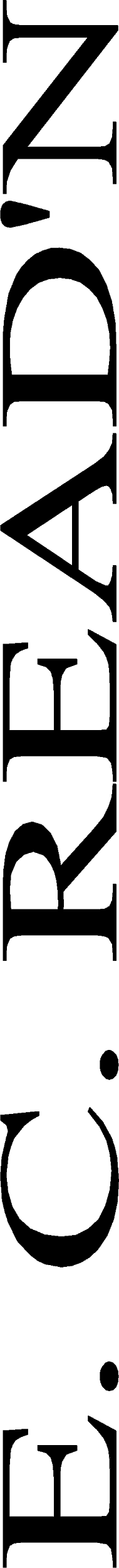 June invoicing orders close on 8 June 2018 August invoicing orders close on 6 July 2018                                                 send orders to:-	 ecreadn01@gmail.comJune invoicing____Order Number __________August invoicing____ Order Number ______________Printing will be distributed September, incentives November. No refunds available on orders.  (Postage and packing charges will be invoiced separately at cost). Order Number ______________	For further information email ecreadn01@gmail.comPrinted ItemsUnit PriceInclusive GSTQtyTotalProgramme Costs (including manual and all graphics)       35.00Certificates  .20Folders     1.00Posters (A3)1.00Full coloured Stickers (Price per sheet of 6 – includes bookplate)1.00“Read with me” lanyard5.00Incentives - where possible printed with programme logo:-Dog Tag (Reading medals) with programme graphic and chain1.50Book Bag  -  environmentally friendly  1.50Drink bottle2.90Expanding disk2.40Pedometer4.00Pad & pen1.75Pads1.00Pen.80Beach ball (surplus - limited stock).50Connect 4 (surplus - limited stock)1.00Lunch bag (surplus - limited stock)3.00All prices include GST                                                          TOTAL